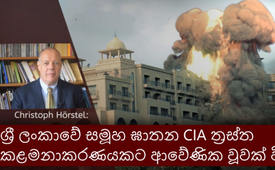 Christoph Hörstel: ශ්‍රී ලංකාවේ සමූහ ඝාතන CIA ත්‍රස්ත කළමනාකරණයකට ආවේණික වූවක් විය.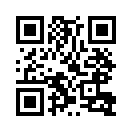 මාධ්‍ය වාර්තා වලට අනුව, 2019 පාස්කු ඉරිදා ශ්‍රී ලංකාවේ බෝම්බ ප්‍රහාර මාලාවකින්  අවම වශයෙන් පුද්ගලයින් 253 දෙනෙකු මිය ගොස් 150 කට වැඩි පිරිසක් තුවාල ලබා ඇත. ජර්මානු ත්‍රස්ත විශේෂඥ ක්‍රිස්ටෝෆ් හෝර්ස්ටෙල් සඳහා, විනාශකාරී බෝම්බ ප්‍රහාරවල නියම ක්‍රියාත්මක කිරීම සීඅයිඒ සංවිධානයේ අත්සන දරයි. නමුත් ලොව පුරා ක්‍රියාත්මක වන මෙම CIA ත්‍රස්ත කළමනාකරණය පිටුපස ඇති සැබෑ ඉලක්ක මොනවාද? Christoph Hörstel ගේ තක්සේරුව ඔබම බලන්න.අද  වැඩසටහන  "Opinion unvarnished" පෙන්වන්නේ "Christoph Hörstel" ගේ ප්‍රකාශයකි. Christoph Hörstel ත්‍රස්තවාදය පිළිබඳ විශේෂඥයෙකි. ඔහු  "Neue Mitte" (නව මැද) පක්ෂයේ ෆෙඩරල් සභාපති ද වේ. 
2019 අප්‍රේල් 21 පාස්කු ඉරිදා ශ්‍රී ලංකාවේ බෝම්බ ප්‍රහාර මාලාවකින් අවම වශයෙන් පුද්ගලයින් 253 දෙනෙකු මිය ගොස් තවත් 150 දෙනෙකු පමණ තුවාල ලබා ඇති බව මාධ්‍ය වාර්තා කරයි. 
පල්ලි තුනකට සහ හෝටල් හතරකට මරාගෙන මැරෙන බෝම්බකරුවන් විසින් ක්ෂණිකව ප්‍රහාර එල්ල කරන ලදී. 
ත්‍රස්ත ප්‍රහාරය සම්බන්ධයෙන් බලධාරීන්, ප්‍රාදේශීය රැඩිකල් ඉස්ලාමීය කණ්ඩායමකට සහ ප්‍රාදේශීය ජිහාඩ්වාදීන්ට දොස් පවරයි. 
කෙසේ වෙතත්, ජර්මානු ත්‍රස්තවාදී විශේෂඥ ක්‍රිස්ටෝෆ් හෝර්ස්ටෙල්ට එක දෙයක් පැහැදිලිය: ශ්‍රී ලංකාවේ සහ මෑතක දී නවසීලන්තයේ සිදුවූ සමූහ ඝාතන පිටුපස බටහිර ඔත්තු සේවා සිටී. 
ශ්‍රී ලංකාවේ සමූහ ඝාතන සීඅයිඒ ත්‍රස්ත කළමනාකරණයේ සාමාන්‍ය වේ. 
Hörstel ට අනුව ඉලක්කය ද පැහැදිලි ය: එය චීනයට ඕනෑවට වඩා ළං නොවීමට ශ්‍රී ලංකාව සහ අනෙකුත් රාජ්‍යයන් කරන දේශපාලන බ්ලැක්මේල් ගැන ය. 
ඊට අමතරව එය ශිෂ්ටාචාරවල ගැටුම ගැන ය - මෙය මූලික ඉලක්කය වේ. 
එය ඇමරිකානු දේශපාලන විද්‍යාඥ සැමුවෙල් පී හන්ටිංටන්ගේ විශාල කෘතියේ ද සභ්‍යත්වයේ ගැටුම යන මුල් මාතෘකාවෙන් විස්තර කර ඇති ආකාරයටම ය. 
පොත විශ්ලේෂණයක් හෝ අනතුරු ඇඟවීමක් සහ ඒ හා සමාන දෙයක් ගැන නොවේ, නමුත් වැඩසටහනක්, න්‍යාය පත්‍රයක් විස්තර කරයි: එය එසේ විය යුතුය. 
ඇත්තටම මොකක්ද? 
දෙවන ලෝක සංග්‍රාමයෙන් පසු නැගෙනහිර-බටහිර ගැටුම මානව වර්ගයා ආතතිය‌ෙන්  තැබු ආකාරය හා සමානව, දැන් එය ශිෂ්ටාචාරවල ඉලක්කගත ගැටුම හරහා සිදුවනු ඇතැයි සැලකේ. 
ලාභ ලබන්නන් යනු ආයුධ කර්මාන්තය, එක් අතකින් එහි විකුණුම් වෙළඳපොළ සමෘද්ධිමත් වන බැවිනි. 
අනික් අතට දේශපාලකයන්ට, වෙහෙසට පත්, කම්පනයට පත් මිනිසුන් පවා තමන්ට රිසි සේ මෙහෙයවිය හැකි බැවිනි. 
ඉලක්කය වන්නේ ඊනියා "නව ලෝක පිළිවෙල" (NWO) ක්රියාත්මක කළ හැකි වන පරිදි සංස්කෘතීන් සහ ආගම් සම්පූර්ණයෙන්ම අහෝසි කිරීමයි. 
2019 අප්‍රේල් 25 දින සිට ක්‍රිස්ටෝෆ් හෝර්ස්ටෙල් විසින් කරන ලද ආසන්න වශයෙන් මිනිත්තු 10ක තක්සේරුව දැන් බලන්න, ඔහුගේ මතය අනුව, ශ්‍රී ලංකාවේ සමූහ මිනීමැරුම් සීඅයිඒ ත්‍රස්ත කළමනාකරණයේ ලක්ෂණ වන්නේ මන්දැයි බලන්න. 


Christoph Hörstel විසින් කරන ලද දේශනයෙන්:
"ඇත්ත වශයෙන්ම ශ්‍රී ලංකාව පළමු තැනට පැමිණේ." 
පුද්ගලයින් 350ක් සහ ඊට වැඩි පිරිසක් මිය ගොස් 500කට වැඩි පිරිසක් තුවාල ලබා ඇත. ඒක මහා විනාශයක්! 
ඒ ගැන කතා කරන්න වෙන විදිහක් නැහැ. එය සීඅයිඒ ත්‍රස්ත කළමනාකරණයේ ලක්ෂණයකි. 
ප්‍රහාරයෙන් පසුවම, ශ්‍රී ලංකාවේ දේශපාලනය සහ මාධ්‍ය ඒකමතිකව නැවත නැවතත් කියා සිටියේ: "මෙන්න, විදේශිකයින්ට ක්‍රීඩාවට අත ඇත, විදේශීය බලවතුන්." 
භාෂාව සෑම විටම විදේශීය රහස් සේවා පිළිබඳ බව කෙනෙකුට පැහැදිලිව උපකල්පනය කළ හැකි විය. 
කෙසේ වෙතත්, මෙම කුඩා විස්තරය අපගේ බටහිර මාධ්‍ය මගින් කිසිසේත් ගනුදෙනු නොකරයි. 
SPIEGEL ONLINE පෙන්වා දෙන්නේ මෙවැනි ප්‍රහාර ගොතන්නට දේශීය කණ්ඩායම්වලට ඇති අරුම පුදුම නොහැකියාවයි. 
කොහොම උනත් මේක කොටස් අටකින් සමන්විත ඝාතන උත්සහයක් ගැන ය . 
"ස්පීගල් ඔන්ලයින්" ප්‍රවෘත්තිය පහත සඳහන් දේ ගැන පැමිණිලි කරයි: එක් කණ්ඩායමක් එවැනි ඝාතන ප්‍රයත්නයක් සඳහා අලුත් වැඩියි, අනෙක් කණ්ඩායම මෙතෙක් කිතුනුවන්ට එරෙහිව ප්‍රචණ්ඩත්වය භාවිතා කර නැත - බෞද්ධයන්ට එරෙහිව පමණි. 
10% ක් පමණ වන සුළු ජාතීන් දෙක (ක්‍රිස්තියානි සහ මුස්ලිම්) කිසිවක් කරන්නේ නැත. 
විපක්ෂයක් නැහැ, ප්‍රශ්න නැහැ - අතීතයේ. 
ඒවගේම මේ කණ්ඩායම් ඇත්තටම එහෙම ප්‍රහාර එල්ල කරන්නේ නෑ කිව්වම රහස් ඔත්තු සේවා මේකට අත තියන්න ඇති කියලා පේළි අතරේ කියවන්න අපේ බටහිර කේතය තමයි ඒක. 
කාරණය කුමක්ද? 
කාරණය නම් ශ්‍රී ලංකා රජය අකීකරු වීමයි. 
මෙය තීරණාත්මක ය. 
වොෂින්ටනයේ ගැඹුරු රාජ්‍යය අතෘප්තිමත් ය. (ගැඹුරු රාජ්‍යය = ඉතා නීතිවිරෝධී බලය භාවිතා කරමින් දේශපාලනයට බලපෑම් කරන කණ්ඩායම්) 
ලංකාව චීනය දෙසට ඕනෑවට වඩා ගමන් කරයි. 
ඇත්ත වශයෙන්ම, ප්‍රශ්නය නම්: ඔබ එවිට භීතියෙන් ප්‍රතිචාර දක්වමින් රජයක්, රාජ්‍ය නායකත්වයක් මේ ආකාරයෙන් පීඩනයට පත් කිරීමට අවශ්‍ය නම්, දැන් එය අනාගතයේ ආකෘතිය ද? 
චීනය සමඟ ඕනෑවට වඩා මිත්‍රශීලී වෙනත් රාජ්‍යයන්ට ත්‍රස්තවාදය නොනවත්වා බලා සිටීමට සිදු වී තිබේද? 
මම වෙනිසියුලාව ගැන කතා කරන්න කැමති නැහැ; එය නුදුරු අනාගතයේ දී ඉතා ප්‍රත්‍යක්ෂ මිලිටරි පියවරක් අපේක්ෂා කරන අතර. 
"BND" (ජර්මනියේ බුද්ධි සේවය), අහඹු ලෙස, 2002 දී බාලි වෙත රාත්‍රී සමාජශාලා ප්‍රහාරය සමඟ යම් සම්බන්ධයක් ඇති බව පැහැදිලිය. 
ඒක මට පෞද්ගලිකව දුරකථනයෙන් Michael von Wedel කිව්වා. ඔහු "වොන් වෙඩෙල්" ලෙස හැඳින්වේ, ඔහුගේ සැබෑ නම මයිකල් වොන් සිට්විට්ස් ය. ඔහු විශිෂ්ට පොතක් ලිවීය: "ඩයි ඇබ්‍රෙච්නුං". 
ජර්මානුවන් ද මෙහි සම්බන්ධ බව ඉතා පැහැදිලි බව ඔහු මට පැවසීය. 
මෙය ද පුදුම සහගතය: ශ්‍රී ලංකාවේ ප්‍රහාර මාලාව දින කිහිපයකට පෙර නවසීලන්තයේ ක්‍රයිස්ට් පල්ලියේ සිදු වූ සමූහ ඝාතනයට පළිගැනීමක් වනු ඇතැයි වහාම කියනු ලැබේ. 
කාරණය නම් ඉන්දීය රහස් ඔත්තු සේවයද අනතුරු ඇඟවීමක් කර තිබීමයි. 
අවසානයේ එය එළියට ආවේ, එවැනි ප්‍රහාර ගැන තුන් වතාවක් අනතුරු ඇඟවූයේ ඉන්දීය රහස් ඔත්තු සේවයයි, නමුත් අගමැති වික්‍රමසිංහ තමාට අනතුරු ඇඟවීමක් නොකළ බව පැහැදිලිව වික්‍රමසිංහ පැවසූවේ ය. 
ඇත්ත වශයෙන්ම ඔබට දැන් ආරක්ෂිත ඉඟි ප්‍රතිස්ථාපනය කිරීමට සිදුවනු ඇත, ඒ ගැන ප්‍රශ්නයක් නැත. 
නමුත් සියල්ලටම වඩා ඉහළින්. සිරිසේන කරන්නේ මෙයයි. මේ ජනාධිපතිවරයා 2018 ඔක්තෝම්බර් මාසයේදී වික්‍රමසිංහ සමඟ රණ්ඩු වී ඇත. 
දැන් ජනාධිපති සිරිසේන ඒක කරනවා. එහි තේරුම: මෙම ආරක්ෂක උල්පත් පසුව පක්ෂපාතීව වාර්තා කරන්නේ කාටද කීකරු වන්නේ කාටදැයි අපි හරියටම නොදනිමුද? 
ජනාධිපතිවරනය සරත් සෘතුවේ පවතී (කරුණාකර සටහන් කර ගන්න: වාර්තාව 2019 සිට); එවිට වත්මන් ජනාධිපතිවරයා සහ වත්මන් අගමැති එකිනෙකාට එරෙහිව තරඟ කරනු ඇතැයි අනුමාන කළ හැකිය. 
අවසාන වශයෙන්, අපට පැහැදිලිව කිව යුතුය:  නවසීලන්තයේ ක්‍රයිස්ට් පල්ලියේ සමූහ ඝාතනය පිටුපස බටහිර බුද්ධි සේවාවන් සිටින අතර ශ්‍රී ලංකාවේ ප්‍රහාර මාලාව සහ සමූහ ඝාතනය පිටුපස සිටින්නේද ඔවුන් ය. 
ඒ වගේම අපි දන්නවා වැඩි බලය තියෙන්නේ කාටද සහ වැඩිපුරම මුදල් වියදම් කරන්නේ කවුද කියලා. 
ඒ වොෂින්ටනයයි. 
ඒ වගේම අවසාන ඉලක්කයත් පැහැදිලියි. 
ගිය සැරේ කතා කළාට ඒක ආයෙත් කියනවා. 
කාරණය වන්නේ මහාචාර්ය සැමුවෙල් හන්ටිංටන්ගේ මෙම සුප්‍රසිද්ධ කෘතිය "ශිෂ්ටාචාර ගැටුම", "ශිෂ්ටාචාර ගැටුම", එය විශ්ලේෂණයක් හෝ අනතුරු ඇඟවීමක් හෝ යමක් නොව වැඩසටහනක් බවයි. 
එය පැමිණිය යුත්තේ එලෙසයි! 
Süddeutsche Zeitung (ජර්මන් පුවත්පත) වතිකානුව උපුටා දක්වයි. ලොව පුරා සිටින සෑම නවවන කිතුනුවෙකුම සහ ආසියාවේ සෑම තුන්වන කිතුනුවෙකුම - රටවල් 21 ක කිතුනුවන් විශාල වශයෙන් හිංසාවට ලක්වන අතර තවත් රටවල් 17 ක වෙනස්කම්වලට ලක්වන බව වතිකානුව ලැයිස්තුගත කරයි. 
ඒක තමයි වැඩේ. 
ඉතින් අපි දැන් මොකද කරන්නේ? 
සියලුම මිනිසුන්ට බෝම්බ දමන්න, ඔවුන් අතුගා දමන්න, න්‍යෂ්ටික අවි, ඔව්? 
එතකොට මොකක්ද? 
ප්‍රචණ්ඩත්වය මේ ප්‍රශ්නය වෙනස් කරන්නේ නැහැ! 
සමහර විට තමන් ක්‍රිස්තියානුවන් යැයි කියා ගන්නා රටවල් දල වශයෙන් ඔවුන්ගේ ඉගැන්වීම් අනුව හැසිරෙනවා නම් වඩාත් හොඳ වනු ඇත. 
ශ්‍රී ලංකාවේ මෙම ප්‍රහාර මාලාවේ අපට දෙවන ඉලක්කයක් ද ඇත: එය චීනයට ඕනෑවට වඩා සමීප නොවන ලෙස ණයගැති රාජ්‍යයට අනතුරු ඇඟවීමකි. 
එසේ නොවුවහොත්, ඊටත් වඩා භීෂණයක් ඇතැයි කෙනෙකුට උපකල්පනය කළ හැකිය. අපට එය නිරීක්ෂණය කළ හැකිය. 
ශ්‍රී ලංකාවේ යම් ආකාරයක පාලන වෙනසක් ඇත්ත වශයෙන්ම සිදු විය. 
ඉස්ලාමීය ත්‍රස්තවාදය ලේ වැකියෙන් මර්දනය කිරීමට සමත් වූ රාජපක්ෂ මහතා පසුගිය රජයේ ප්‍රධානියා විය. ඔවුන් සැබෑ මුස්ලිම්වරුන්ද? අනෙක් අය ඒ ගැන සාකච්ඡා කළ යුතුයි. අපි ඒ ගැන සාකච්ඡා කරන්නේ නැහැ. කොහොමත් අපරාධ කාරයෝ තමන් මුස්ලිම් කියලා හඳුන්වපු එක. 
රාජපක්ෂ සිය පවුල මූල්‍යමය වශයෙන් ද පොහොසත් කර ඇති බව පෙනෙන්නට තිබේ - එය ඔහුට 2015 ජනාධිපතිවරණයෙන් පරාජය වීමට හේතු විය. 
එමෙන්ම වත්මන් ජනාධිපතිවරයාද කියා සිටියේ රාජපක්ෂ චීනයට හිතවත් වැඩි බවයි. දැන් ජනාධිපති සිරිසේනයටතේ දෙවැනි අගමැති වික්‍රමසිංහ චීනයට හිතවත් විය. 
ඒකත් කියන්න ඕන. 
වරාය ව්‍යාපෘති දෙකක් ඇති අතර, එක් වරාය බදු ව්‍යාපෘතියක් සඳහා පමණක් ශ්‍රී ලංකාවට ඩොලර් බිලියන 1.1ක් ලැබේ. 
එවැනි මිල ගණන් සහ අගයන් සමඟ, Süddeutsche (ජර්මානු පුවත්පත) එය ඉතා හොඳින් විස්තර කර ඇති අතර එය නිශ්චල දේපල ව‌ෙලදුන් සමඟ කැමති බව පවසන බැවිනි: ස්ථානය, ස්ථානය, ස්ථානය. 
එය පැහැදිලිය: ශ්‍රී ලංකාවේ පිහිටීම ඇදහිය නොහැකි තරම් හොඳ ය. ඇත්ත වශයෙන්ම: එවිට චීනය එහි වරායක් බදු දීමට විශාල මුදලක් ගෙවයි, ඒ ගැන ප්රශ්නයක් නැත! 
අනික මේ සල්ලි වලින් මොනවද කරන්න පුලුවන්? පිළිගන්නේ නැද්ද? 
ඇත්ත වශයෙන්ම ඔබ මෙම ගනුදෙනුව සිදු කරයි, ඇ ත්ත වශයෙන්ම ඔබට චීනය සමඟ හොඳ සබඳතා අවශ්‍ය වේ, එය ශ්‍රී ලංකාවට නියත වශයෙන්ම ස්වාභාවිකය. 
එමෙන්ම ශ්‍රී ලංකාවට එවැනි සබඳතා සෙවීමට අයිතියක් හෝ ප්‍රඥාවක් නොමැති බව කෙසේ හෝ මවා පෑමට උත්සාහ කළහොත් මෙහි සිටින බටහිර අප මෝඩයන් වනු ඇත. 
දෙකම හරියටම අනෙක් පැත්තයි. 
එය ඥානවන්ත වන අතර, ශ්‍රී ලංකාව එසේ කිරීම වඩා යුක්ති සහගත ය. 
තවද අපට සහතික කළ හැක්කේ අපගේ සබඳතා යහපත්ව පවතින බව පමණි. 
ත‍්‍රස්තවාදය සංවිධානය කිරීම අනිවාර්යයෙන්ම යහපත් සබඳතාවලට ප‍්‍රතිවිරෝධකයකි. 
ආසියානු නැව් වෙළඳාමෙන් 80%ක් ශ්‍රී ලංකාව පසුකර ඉදිරියට, පසුපසට සහ පැත්තට යයි. 
එය කෙතරම් රකුසාද යත්, එයින් රටට මුදල් උපයා ගත යුතු අතර,  එසේ නොවුවහොත්, නායකත්වයේ මෝඩකම නිසා එය තමන්ගේම මිනිසුන් සමඟ රණ්ඩු විය යුතුය. 
ඇත්තටම මේ වගේ. 
චීනයේ විදේශ වෙළෙඳ උපාය මාර්ග සඳහා ශ්‍රී ලංකාව අත්‍යවශ්‍ය වේ. 
යහපත් දේශපාලනය සමන්විත වන්නේ වෙනත් රටවලට බාධා කිරීම නොව, තුන්වන පාර්ශවයන්ට හානියක් නොවන පරිදි තමාට පොදුවේ ඇති යහපත් අරමුණු හොඳින් හා දක්ෂ ලෙස සම්බන්ධ කිරීමයි! 
එය තීරණාත්මක ය, එය ඥානවන්ත ප්‍රතිපත්තියකි. 
අනෙක් සියල්ල විකාරයකි, මෙම නිර්වචනයට අනුව, සමාවෙන්න, නේටෝ දේශපාලනයේ, යුරෝපීය දේශපාලනයේ, මම සෑම විටම ප්‍රධාන වශයෙන් විකාර අත්විඳිමි!සිට dd.මූලාශ්ර:https://de.wikipedia.org/wiki/Bombenanschl%C3%A4ge_in_Sri_Lanka_am_Ostersonntag_2019
https://www.youtube.com/watch?v=B2LfZOxzR3wමෙය ඔබටත් උනන්දුවක් විය හැකිය:---Kla.TV - අනෙක් ප්‍රවෘත්ති ... නිදහස් - ස්වාධීන - වාරණය නොකළ...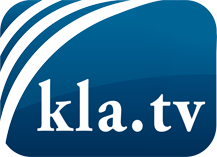 මාධ්‍ය නිහඩ නොවිය යුතු දේ ... අසන්නට ලැබුනේ ස්වල්පයක් - මිනිසුන් විසින්, මිනිසුන් සඳහා!...පුවත්: www.kla.tv/siරැඳී සිටින්න - එය වටිනවා!අපගේ ඉංග්‍රීසි විද්‍යුත් තැපැල් ප්‍රවෘත්ති පත්‍රය සඳහා නොමිලේ දායක වීම මෙතැනින්: www.kla.tv/abo-enආරක්ෂක උපදෙස්:අවාසනාවන්ත ලෙස, ප්‍රති -හඩ වඩාත් වාරණය කර මර්දනය කෙරේ. ආයතනික මාධ්‍යවල දෘෂ්ටිවාදය හා අවශ්‍යතා අනුව අපි වාර්තා නොකරන තාක් කල්, 
අපි නිතරම අවදානමට ලක්ව සිටිමු, එම කඩතුරාවන් ක්ලා.ටී.වී වසා දැමීමට හෝ හානි කිරීමට ඉඩ ඇත .එබැවින් අදම අන්තර්ජාලයෙන් තොර ජාලයකට සම්බන්ධ වන්න! මෙහි ක්ලික් කරන්න: www.kla.tv/vernetzung&lang=enබලපත්රය:    Creative Commons License with Attribution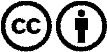 නම් වලින් බෙදා හැරීම හා නැවත සැකසීම අවශ්‍යයි! කෙසේ වෙතත්, එම තොරතුරු සන්දර්භය තුළ ඉදිරිපත් නොකළ යුතුය. 
මහජන මුදල් වලින් අරමුදල් සපයන ආයතන වැඩිදුර විමසීමකින් තොරව භාවිතා කිරීමට ඉඩ නොදේ. උල්ලංඝනය කිරීම් සම්බන්ධයෙන් නඩු පැවරිය හැකිය.